Savoir + vouloirConjugue les verbes demandés. (10pts)savoir, ind. plus-que-parfait	tu		savoir, ind. futur simple	ils		savoir, ind. futur antérieur	je		savoir, imp. présent	(tu)		savoir, cond. présent	vous		vouloir, ind. imparfait	nous		vouloir, ind. futur antérieur	vous		vouloir, ind. passé composé	tu		vouloir, ind. passé simple	vous		vouloir, cond. présent	elle		Choisis le bon temps et conjugue le verbe demandé. (10pts)J’ (savoir) …………………………………  nager avant de même de savoir marcher.Quand nous (savoir) ………………………………… pourquoi tu n’étais pas venue, nous ne t’en n’avons pas voulu.Je ne (vouloir) ………………………………………… pas vous voir avant l’heure du dîner.Si elles avaient le choix, elles (vouloir) ……………………………………….….. aller faire du shopping, mais elles ont encore des devoirs à faire.(vouloir) …………………………………… vous asseoir et écouter les instructions, svp !Complète cette grille de mots croisés (10pts).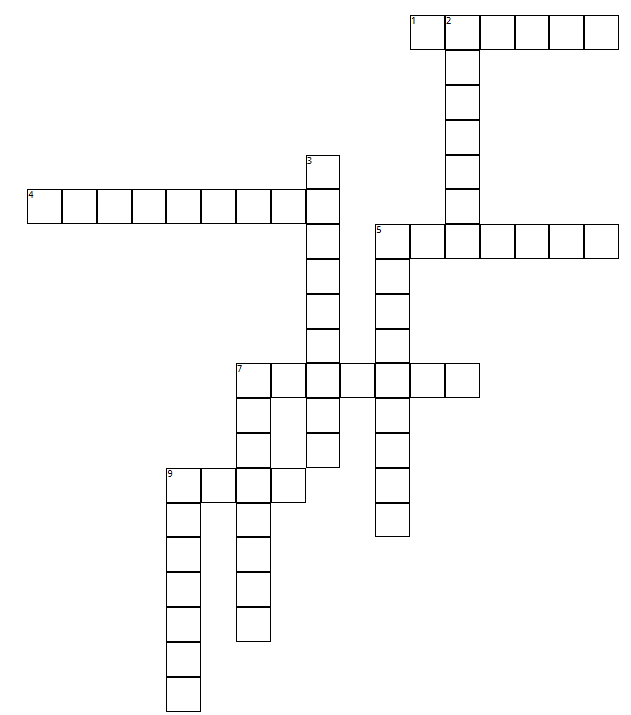 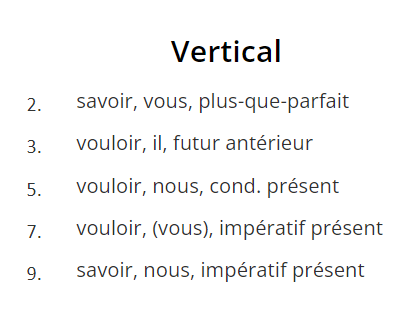 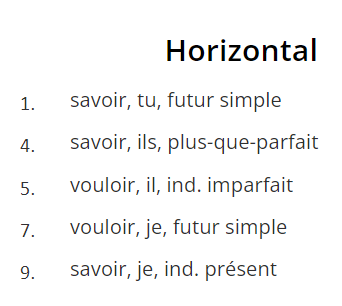 Savoir + vouloirConjugue les verbes demandés. (10pts)savoir, ind. plus-que-parfait	tu		savoir, ind. futur simple	ils		savoir, ind. futur antérieur	je		savoir, imp. présent	(tu)		savoir, cond. présent	vous		vouloir, ind. imparfait	nous		vouloir, ind. futur antérieur	vous		vouloir, ind. passé composé	tu		vouloir, ind. passé simple	vous		vouloir, cond. présent	elle		Choisis le bon temps et conjugue le verbe demandé. (10pts)J’ (savoir) …………………………………  nager avant de même de savoir marcher.Quand nous (savoir) ………………………………… pourquoi tu n’étais pas venue, nous ne t’en n’avons pas voulu.Je ne (vouloir) ………………………………………… pas vous voir avant l’heure du dîner.Si elles avaient le choix, elles (vouloir) ……………………………………….….. aller faire du shopping, mais elles ont encore des devoirs à faire.(vouloir) …………………………………… vous asseoir et écouter les instructions, svp !Complète cette grille de mots croisés (10pts).Savoir + vouloirConjugue les verbes demandés. (10pts)savoir, ind. plus-que-parfait	tu	avais susavoir, ind. futur simple	ils	saurontsavoir, ind. futur antérieur	je	aurai susavoir, imp. présent	(tu)	sachesavoir, cond. présent	vous	sauriezvouloir, ind. imparfait	nous	voulionsvouloir, ind. futur antérieur	vous	aurez vouluvouloir, ind. passé composé	tu	as vouluvouloir, ind. passé simple	vous	voulûtesvouloir, cond. présent	elle	voudraientChoisis le bon temps et conjugue le verbe demandé. (10pts)J’ (savoir) ai su  nager avant de même de savoir marcher.Quand nous (savoir) avons su pourquoi tu n’étais pas venue, nous ne t’en n’avons pas voulu.Je ne (vouloir) veux / voudrais pas vous voir avant l’heure du dîner.Si elles avaient le choix, elles (vouloir) voudraient aller faire du shopping, mais elles ont encore des devoirs à faire.(vouloir) Veuillez vous asseoir et écouter les instructions, svp !Complète cette grille de mots croisés (10pts).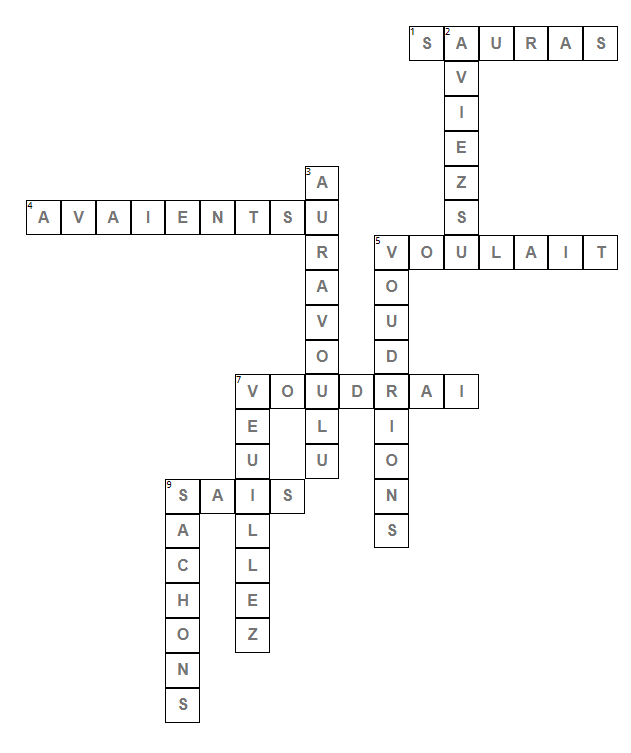 Intérêt au sujetLe sujet m’intéresse beaucoupLe sujet m’intéresse moyennementLe sujet ne m’intéresse pas ou peuPendant les leçonsJ’ai participé activement, pris des notes, posé des questionsJ’ai écouté et complété les fichesJe n’ai pas tjrs bien écouté, tous mes docs pas en ordrePour préparer le testJ’ai refait des ex., résumé, posé Q, sur plusieurs joursJ’ai relu mes documents 1 – 2 foisJe n’ai pas préparé le test à la maisonPendant le testJ’ai pris mon temps, bien lu les consignes, relu le testJe n’ai pas pu bien me concentrer (stress, fatigue, …)Je ne me suis pas donné bcp de peine, ai travaillé trop vite65.554.543.532.521.5130-2827-2625-2322-2120-1817-1615-1312-109-76-43-0Intérêt au sujetLe sujet m’intéresse beaucoupLe sujet m’intéresse moyennementLe sujet ne m’intéresse pas ou peuPendant les leçonsJ’ai participé activement, pris des notes, posé des questionsJ’ai écouté et complété les fichesJe n’ai pas tjrs bien écouté, tous mes docs pas en ordrePour préparer le testJ’ai refait des ex., résumé, posé Q, sur plusieurs joursJ’ai relu mes documents 1 – 2 foisJe n’ai pas préparé le test à la maisonPendant le testJ’ai pris mon temps, bien lu les consignes, relu le testJe n’ai pas pu bien me concentrer (stress, fatigue, …)Je ne me suis pas donné bcp de peine, ai travaillé trop vite65.554.543.532.521.5130-2827-2625-2322-2120-1817-1615-1312-109-76-43-0Intérêt au sujetLe sujet m’intéresse beaucoupLe sujet m’intéresse moyennementLe sujet ne m’intéresse pas ou peuPendant les leçonsJ’ai participé activement, pris des notes, posé des questionsJ’ai écouté et complété les fichesJe n’ai pas tjrs bien écouté, tous mes docs pas en ordrePour préparer le testJ’ai refait des ex., résumé, posé Q, sur plusieurs joursJ’ai relu mes documents 1 – 2 foisJe n’ai pas préparé le test à la maisonPendant le testJ’ai pris mon temps, bien lu les consignes, relu le testJe n’ai pas pu bien me concentrer (stress, fatigue, …)Je ne me suis pas donné bcp de peine, ai travaillé trop vite65.554.543.532.521.5130-2827-2625-2322-2120-1817-1615-1312-109-76-43-0